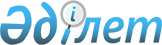 Об утверждении Программы по управлению коммунальными отходами по Аулиекольскому районуРешение маслихата Аулиекольского района Костанайской области от 29 февраля 2024 года № 155
      В соответствии с подпунктом 1 пункта 3 статьи 365 Экологического кодекса Республики Казахстана, подпунктом 15) пункта 1 статьи 6 Закона Республики Казахстан "О местном государственном управлении и самоуправлении в Республике Казахстан", приказом Министра экологии, геологии и природных ресурсов Республики Казахстан от 18 мая 2023 года № 154-п "Об утверждении Методических рекомендаций местным исполнительным органам по разработке программы по управлению коммунальными отходами" (зарегистрирован в Реестре государственной регистрации нормативных правовых актов за № 24382), Аулиекольский районнный РЕШИЛ:
      1. Утвердить программу по управлению отходами по Аулиекольскому району, согласно приложению к настоящему решению.
      2. Настоящее решение вводится в действие по истечении десяти календарных дней после дня его первого официального опубликования. ПРОГРАММА УПРАВЛЕНИЯ КОММУНАЛЬНЫМИ ОТХОДАМИ АУЛИЕКОЛЬСКОГО РАЙОНА КОСТАНАЙСКОЙ ОБЛАСТИ Оглавление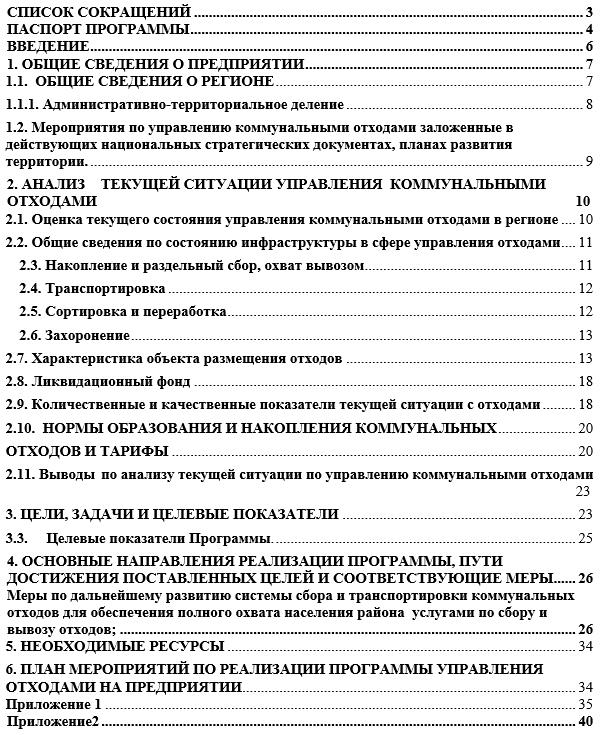  СПИСОК СОКРАЩЕНИЙ ПАСПОРТ ПРОГРАММЫ ВВЕДЕНИЕ
      В соответствии с подпунктом 1 пункта 4 статьи 365 Экологического кодекса Республики Казахстан местные исполнительные органы районов, городов районного и областного значения реализуют государственную политику в области управления коммунальными отходами посредством организации разработки программ по управлению коммунальными отходами и обеспечения их выполнения.
      Также, в соответствии с подпунктом 1 пункта 3 статьи 365 Экологического кодекса Республики Казахстан местные представительные органы районов, городов областного значения реализуют государственную политику в области управления коммунальными отходами посредством утверждения в пределах своей компетенции программы по управлению коммунальными отходами (далее – Программа).
      Программа управления отходами разработана Общественным объединением "Организация инвалидов ЭКО-ПРОИЗВОДСТВО" для Государственного учреждения "Отдел жилищно-коммунального хозяйства, пассажирского транспорта и автомобильных дорог акимата Аулиекольского района"
      Программа разработана на основании нормативных актов, действующих в сфере обращения с отходами производства и потребления:
      - Экологического Кодекса РК № 400-VI от 02.01.2021 г.;
      - Приказа и.о. Министра экологии, геологии и природных ресурсов РК от 09 августа 2021 г № 318 "Об утверждении Правил разработки программы управления отходами";
      - Приказа и.о. Министра экологии, геологии и природных ресурсов РК от 06 августа 2021 г № 314 "Об утверждении Классификатор отходов";
      - Приказ Министра экологии, геологии и природных ресурсов РК от 22 июня 2021 г № 206 "Об утверждении методики расчета лимитов накопления отходов и лимитов захоронения отходов"
      Настоящая программа управления отходами (далее – Правила) разработана в соответствии с Экологическим Кодексом Республики Казахстан от 2 января 2021 года в целях обеспечения единого подхода к разработке и реализации программы управления отходами на объекте, а также программы по управлению коммунальными отходами (далее – совместно именуемые Программы).
      Основные понятия в значениях, определенные в Экологическом Кодексе РК:
      1) плановый период – период, на который разработана Программа не более 3 лет; 1. ОБЩИЕ СВЕДЕНИЯ О ПРЕДПРИЯТИИ
      Заказчик: Государственное учреждение "Отдел жилищно-коммунального хозяйства, пассажирского транспорта и автомобильных дорог акимата Аулиекольского района".
      БИН 050140001159 Юридический адрес: Костанайская область, Аулиекольский район, с.Аулиеколь, ул.Байтурсынова, 49., тел.: 8 71453-22434
      Вид основной деятельности: управление жилищно-коммунальным хозяйством
      Форма собственности: государственная АНАЛИЗ СОСТОЯНИЯ УПРАВЛЕНИЯ КОММУНАЛЬНЫМИ ОТХОДАМИ 1.1. ОБЩИЕ СВЕДЕНИЯ О РЕГИОНЕ
      Аулиекольский район (каз. Әулиекөл ауданы) — район в Костанайской области Казахстана. Административный центр — село Аулиеколь. Аулиекольский район расположен в центральной части Костанайской области. Граничит на севере с Костанайским, на северо-востоке с Алтынсаринским, на востоке с Карасуским, на юге — с Наурзумским, на западе — с Камыстинским и имени Беимбета Майлина районами. Протяженность района с севера на юг — 112 км, с запада на восток — 130 км 1.1.1. Административно-территориальное деление
      Аулиекольский район состоит из 13 сельских округов, в составе которых находится 33 села:
      Население Аулиекольского района составляет 35 427 человека, ежегодный прирост населения за последние 2 года-примерно 2-2,5 %.
      Рисунок 1. Ситуационная схема расположения района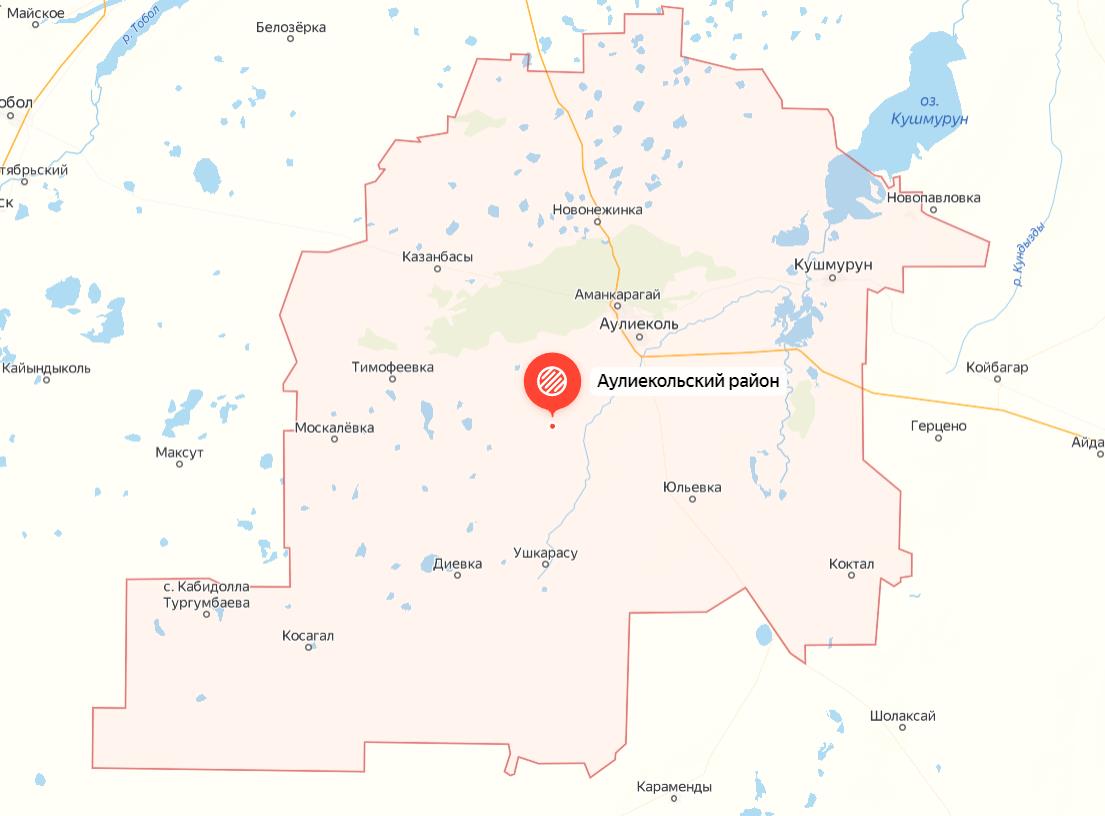  1.2. Мероприятия по управлению коммунальными отходами заложенные в действующих национальных стратегических документах, планах развития территории
      Политика РК в сфере управления отходами определяется Концепцией попереходу РК к "зеленой" экономике (2013) и Национальным проектом "Жасыл Казахстан" (2021).
      Стратегические документы устанавливают необходимость охвата вывозом, внедрения раздельного сбора, увеличения доли утилизации и переработки отходов и, соответственно, снижения объемов отходов, захораниваемых на полигонах.
      Таблица 1. Цели и целевые показатели Концепции по переходу РК к "зеленой" экономике и Национального проекта "Жасыл Казахстан"
      В национальном проекте "Жасыл Казахстан" в целевом показателе по охвату раздельным сбором отсутствует Аулиекольский район. Но установление таких же показателей для района по аналогии с другими областями РК будет иметь положительный эффект для развития системы управления отходами. В разделе 5 данной Программы предложены целевые показатели по Аулиекольскому району. 2. АНАЛИЗ ТЕКУЩЕЙ СИТУАЦИИ УПРАВЛЕНИЯ КОММУНАЛЬНЫМИ ОТХОДАМИ 2.1. Оценка текущего состояния управления коммунальными отходами в регионе
      В данном разделе дана оценка текущего состояния управления отходами с описанием всех видов отходов, образующихся на объекте и (или) получаемых от третьих лиц, а также накопленных отходов и отходов, подвергшихся захоронению, с включением сведений об объеме и составе, средней скорости образования (т/год), классификации, способах накопления, сбора, транспортировки, обезвреживания, восстановления и удаления отходов.
      Под управлением отходами понимаются операции, осуществляемые в отношении отходов с момента их образования до окончательного удаления.
      К операциям по управлению отходами относятся:
      1) накопление отходов на месте их образования;
      2) сбор отходов;
      3) транспортировка отходов;
      4) восстановление отходов;
      5) удаление отходов; вспомогательные операции, выполняемые в процессе осуществления операций, предусмотренных подпунктами 1), 2), 4) и 5) настоящего пункта;
      6) проведение наблюдений за операциями по сбору, транспортировке, восстановлению и (или) удалению отходов;
      7) деятельность по обслуживанию ликвидированных (закрытых, выведенных из эксплуатации) объектов удаления отходов.
      Лица, осуществляющие операции по управлению отходами, за исключением домовых хозяйств, обязаны при осуществлении соответствующей деятельности соблюдать национальные стандарты в области управления отходами, включенные в перечень, утвержденный уполномоченным органом в области охраны окружающей среды. Нарушение требований, предусмотренных такими национальными стандартами, влечет ответственность, установленную законами РК.
      Согласно данным Министерства экологии, геологии и природных ресурсов РК (далее - МЭГ и ПР РК) ежегодно в Казахстане образуется 4,5-5 млн. твердых бытовых отходов (далее – ТБО). Сбор и вывоз коммунальных отходов по данным Бюро национальной статистики ежегодно составляет 3,5-4,0 млн. тонн.
      В среднем в районе образуется 6500 тонн коммунальных отходов вгод (Приложение № 1). 2.2. Общие сведения по состоянию инфраструктуры в сфере управления отходами
      Проблемы обращения с отходами оказываются нерешенными в силу отсутствия или недостаточной развитости необходимой для данной территории инфраструктуры. Программа предусматривает выделение средств на модернизацию и строительство инфраструктуры, включая сборочные пункты, и системы транспортировки. Из-за удаленности Аулиекольского района от областных центров в районе не осуществляется раздельный сбор и сортировка отходов. 2.3. Накопление и раздельный сбор, охват вывозом
      Накопление и сбор коммунальных отходов в Аулиекольском районе осуществляется двумя путями:
      - в контейнерах
      - бесконтейнерным (бестарным) методом - путем объезда территории исбора отходов в пакетах/мешках, размещаемых в установленных местах, по графику. Бесконтейнерный вывоз осуществляется в частном секторе в районе раздельный сбор отходов не внедрен.
      Контейнерный площадки (далее КП) требуют ремонта, так как отсутствуют ограждения, твердое покрытие, контейнеры устарели, помялись и требуют замены.
      Вокруг КП наблюдается несанкционированное складирование строительных отходов, крупногабаритных отходов (далее – КГО), отходов электронного и электрического оборудования (далее – ОЭЭО).
      Несанкционированное складирование отходов вокруг КП является распространенной проблемой района, значительно ухудшает внешний вид района и является основной причиной жалоб населения.
      Все коммунальные отходы, вывезенные с контейнерных площадок, захораниваются без сортировки на полигоне ТБО, что не соответствует требованиям ЭК РК. Необходимо увеличивать долю переработки и утилизации твердых бытовых отходов. 2.4. Транспортировка
      Отходы предприятий доставляются по полигоны ТБО собственным автотранспортом предприятий, сдающих отходы. Отходы населения подвозятся автотранспортом населения, однако организованно вывозятся отходы многоквартирных домов – 1 раз в неделю арендованным автотранспортом. На балансе ТОО "Ауликоль-сервис" имеется автомобиль Камаз 43253 2013 года выпуска, который передан ГУ "Отдел финансов акимата Аулиекольского района" на основании договора № 1038-ДУ о передаче государственного имущества в виде Камаз 43253 (мусоровоз) в доверительное управление без права последующего выкупа на 2 года от 21.04.2023 года. (Договор прилагается). Соответственно, с таким количеством техники нет возможности предоставлять качественные услуги. Программой предусмотрено закуп мусоровозов. Сведения по расчету необходимого закупа мусоровозов содержатся в Приложении № 1. 2.5. Сортировка и переработка
      Точных данных о количестве отсортированных отходов в Аулиекольском районе нет. В основном, жители самостоятельно сортируют и утилизируют картон, бумагу и п.т. в путем сжигания в домашних печах.
      Раздельно собранный пластик, бумагу и картон необходимо сдавать крупным сборщикам или на прямую переработчикам. Из-за удаленности района от областного центра такой возможности у населения нет.
      Отходы электронного и электрического оборудования (далее – ОЭЭО) от населения не собираются, ОЭЭО собираются у юридических лиц и передаются специализированным предприятиям. Компании по ОЭЭО занимаются переработкой электронного и электрического оборудования, расходных материалов и комплектующих для дальнейшей их утилизации. Также практикуют возможность повторного использования оборудования и комплектующих. Как правило, компании, осуществляющие раздельный сбор, сортировку и переработку вторичного сырья, не предоставляют отчетность о собранных и переработанных отходов, в связи с чем имеющаяся статистика по переработке отходов может не отражать реальных данных о переработке отходов. Необходимо совершенствовать статистику в области сбора и переработки отходов, в том числе путем проведения информационной работы с представителями малого и среднего бизнеса по сбору и переработке отходов
      Согласно утвержденной Программы развития территории Аулиекольского района на 2021-2025 годы - до 2025 года планируется увеличить долю переработки и утилизации твердых бытовых отходов. Для этого будут установлены контейнеры и раздельные контейнеры для видов мусора, привлечь предпринемателей занятся переработками отходов и вторичное использование. 2.6. Захоронение
      Источники образования коммунальных отходов в Аулиекольском районе являются – частные домохозяйства, офисные здания, коммерческие предприятия, бизнес центры, промышленные предприятия и общественные организации, детские сады, школы, больницы, субъекты сельского хозяйства, торговые учреждения, рынки и базары и другие места образования коммунальных отходов. Из образованных коммунальных отходов более 93% захоранивается на полигонах ТБО. Объем захороненных отходов на полигонах растет с каждым годом. В Аулиекольском районе имеется 16 полигонов ТБО, из которых только 4 соответствуют экологическим и санитарным требованиям. Полигон ТБО ТОО "Аулиеколь Сервис" (Площадка № 1, 2, 3) и ИП "Залевкая". Данные полигоны имеют разработанные проекты НРО. Получено Заключение государственной экологической экспертизы на проект нормативов размещения отходов для полигона ТБО на период 2017 – 2026 гг. № KZ79VCY00087514 от 13.01.2017 г для ТОО "Аулиеколь-сервис" и Заключение государственной экологической экспертизы на проект размещения отходов для полигона ТБО на период 2017-2026 гг № KZ51VCY00087145 от 10.01.2017 г для ИП "Залевская О.Л." (Приложение 3). 2.7. Характеристика объекта размещения отходов
      1.) Наименование объекта: Полигон твердо-бытовых отходов п.Аулиеколь
      Назначение: прием и утилизация твердо-бытовых отходов (ТБО).
      Местоположение. Существующий полигон твердо-бытовых отходов расположен в Костанайской области, Аулиекольском районе, с.Аулиеколь, ул.Мая, 48.
      На балансе предприятия имеется имеет три производственные площадки. Общая площадь полигона составляет:
      Площадка № 1 – 5,0 га (5% от площади занимает хозяйственно-бытовая зона), согласно Акта на право временного возмездного (долгосрочного, краткосрочного) землепользования (аренды) с кадастровым номером 12-188-005-959 от 20.01.2016 г (Приложение 3). На полигоне ведется прием отходов от населения и предприятий с.Аулиеколь, с.Аманкарагай, с.Лесное, с.Озерное, с.Черниговка, с.Харьковка, с.Дузбай, с.Диевка и с.Москалевка.
      Площадка № 2 – 2,0 га согласно Акта на право временного возмездного (долгосрочного, краткосрочного) землепользования (аренды) с кадастровым номером 12-188-022-127 от 11.05.2016 г (Приложение 3). На полигоне ведется прием отходов от населения и предприятий с.Новонежинка, Калинин, Лаврентьевка.
      Площадка № 3 – 1,0 га согласно Акта на право временного возмездного (долгосрочного, краткосрочного) землепользования (аренды) с кадастровым номером 12-188-019-1262 от 20.01.2016 г (Приложение 3). На полигоне ведется прием отходов от населения и предприятий с.Октябрьское.
      Ситуационная карта-схема, отражающая расположение полигонов ТБО прилагается.
      Рисунок 1.1. Ситуационная карта-схема расположения полигона ТОО "Аулиеколь-сервис"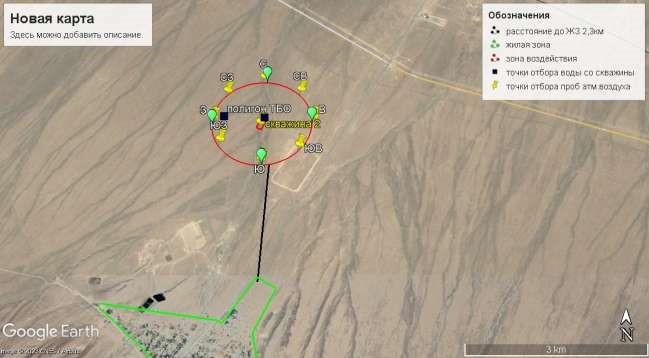 
      Ближайшая зона расположена от источников на расстоянии:
      Площадка № 1 – 2455 м в северо-восточном направлении
      Площадка № 2 – 1060 м в юго-западном направлении
      Площадка № 3 – 1195 м в западном направлении
      Год ввода в эксплуатацию:
      Площадка № 1 – 1997 год
      Площадка № 2 – 2007 год
      Площадка № 3 – 2007 год
      Вместимость:
      Площадка № 1 – 1 217 964,53 м3/243 592,905 тонн. Годовой объем поступающих отходов составляет 6318,025 тонн/год.
      Площадка № 2 – 190 069,51 м3/38013,902 тонн. Годовой объем поступающих отходов составляет 726,52 тонн/год.
      Площадка № 3 – 66 865,1351 м3/13 373,027 тонн. Годовой объем поступающих отходов составляет 262,88 тонн/год.
      Высота складирования в уплотненном состоянии на каждом полигоне – 10 м. 
      Количество накопленных отходов: на 01.01.2016 год составляет
      Площадка № 1 – 17807,781 тонн
      Площадка № 2 –8623,28 тонн
      Площадка № 3 – 3447,73 тонн
      Объем размещения отходов за нормируемый период 2023-2032 года не превышает емкости полигона ТБО. 
      Расчетный срок эксплуатации: 49 лет 
      Наименование объекта: Полигон твердо-бытовых отходов ИП "Залевская О.Л."
      Назначение: прием захоронение и утилизация твердо-бытовых отходов (ТБО). 
      Местоположение: Существующий полигон твердо-бытовых отходов расположен в Костанайской области, Аулиекольском районе, п.Кушмурун, ул.К.Маркса, дом № 71 б. Ближайшая жилая зона положена на расстоянии 2020 м в западном направлении от источников предприятия. Общая площадь полигона (земельный отвод) составляет – 6,0 га согласно Акта на право временного возмездного (долгосрочного, краткосрочного) землепользования (аренды) с кадастровым номером 12-188-014-448 от 19.12.2014 г. Полигон состоит из двух зон: хозяйственной зоны и зоны складирования отходов. Полигон имеет 5 площадок временного хранения.
      Площадка № 1 – предназначена для хранения металлолома
      Площадка № 2 – предназначена для хранения стекла
      Площадка № 3 – предназначена для хранения пластмассы
      Площадка № 4 - - предназначена для хранения бумаги и картона
      Площадка № 5 – предназначена для хранения пищевых отходов
      Ситуационная карта-схема, отражающая расположение полигонов ТБО прилагается.
      Рисунок 1.2. Ситуационная карта-схема расположения полигона ТБО ИП "Залевская О.Л."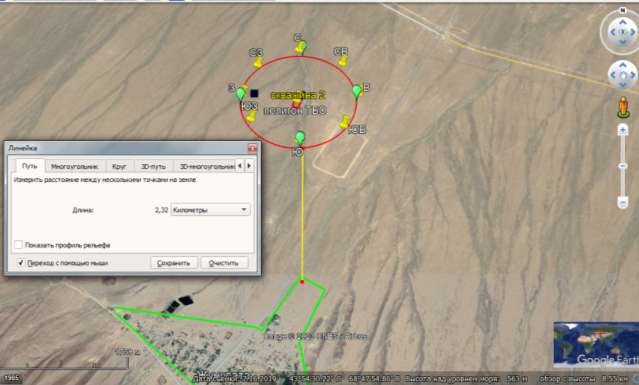 
      Год ввода в эксплуатацию – 2007 г
      Вместимость – 826 875 м3/165 375 тонн. Остаточная емкость по состоянию на 2016 год составляет 106 327,89 тонн.
      Высота складирования в уплотненном состоянии – 10 м.
      Количество накопленных отходов: на 01.01.2016 год на полигоне составляет 59 047,11 тонн.
       Объем размещения отходов за нормируемый период 2023-2032 года не превышает емкости полигона ТБО. 
      Расчетный срок эксплуатации: 49 лет.
      Технология захоронения отходов на ТОО "Аулиеколь-сервис":
      Захоронение отходов происходит картовым методом. Захоронение отходов на полигоне ТБО производится путем навала с периодическим надвигом на карту складирования с правилами эксплуатации полигонов.
      Твердые бытовые отходы доставляются на полигон спецавтотранспортом. Технологический процесс осуществляется по стандартной схеме. Площадка разгрузки мусоровозов разбивается на два участка: на одном разгружаются мусоровозы, на другом работает бульдозер МТЗ-80. Уплотнение, уложенных на рабочей карте ТБО слоями до 0,5 м, производится тяжелым бульдозером МТЗ-80. Уплотнение осуществляется 2-4 кратным проходом бульдозера по одному месту. Промежуточное уплотнение слоя ТБО толщиной 150-170 см производится инертными материалами. Слой промежуточной изоляции, после уплотнения, составляет 0,25 м.
      В состав отходов ТБО входят (пищевые отходы – 40 %; бумага и картон – 32 %; дерево – 2 %; металлолом – 5 %; текстиль – 3 %; кости – 2 %; стекло – 2 %; кожа и резина – 0,5 %; камни и штукатурка – 0,5 %; пластмасса – 4 %; прочие – 2 % и отсев – 7 %). Согласно ст. 301 Экологического кодекса из 100 % поступающих отходов ТБО подлежит размещению на полигон 17 % (дерево, кости, кожа, резина, прочие, отсев, камни, штукатурка, текстиль), а остальные отсортированные 83 % (пищевые отходы, бумага и картон, металлолом, стекло, пластмасса) временно (до 3 лет) могут храниться до момента передачи их специализированным компаниям, осуществляющим переработку и утилизацию, за исключением пищевых отходов, которые по санитарным нормам не возможно хранение более суток в теплое время года.
      На полигонах ТБО проводится сортировка отходов. Сортировочная площадка расположена на территории полигона. Площадка покрыта непроницаемым противофильтрационным грунтовым экраном, состоящим из глины. Пост сортировки один. Каждая партия выгружается на сортировочной площадке и сортируется в ручную. Рабочие сортируют все отходы по видам. Каждый вид отхода (пищевые отходы, бумага и картон, металлолом, стекло, пластмасса) сортируют в отдельные контейнеры, а затем отправляют на специально оборудованные площадки для временного хранения. Для каждого вида отходов предназначена и оборудована своя площадка. Остальные отходы (дерево, текстиль, кости, кожа, резина, камни, штукатурка, отсев и прочее) отправляется на захоронение на полигоне.
      Для защиты грунтовых вод на всех полигонах имеется противофильтрационный грунтовый экран, состоящий из глины. По периметру полигона есть обваловка. Со стороны селитебной территории на санитарно-защитной зоне предусматривают полосу дерево-кустарниковых насаждений шириной не менее 50 м.
      Режим работы предприятия – 8-ми часовой рабочий день, 6 дней в неделю. 
      В районе размещения полигона ТБО отсутствуют заповедники, памятники архитектуры, санитарно-профилактические учреждения, зоны отдыха и другие природоохранные объекты.
      На полигоне установлены весы, для взвешивания и учета принимаемых отходов. Отметка о принятом количестве отходов делается в "Журнале приема отходов".
      Технология захоронения отходов на ИП "Залевская О.Л.":
      Захоронение отходов на полигоне ТБО производится путем навала с периодическим надвигом на карту складирования с правилами эксплуатации полигонов.
      Каждый вид отхода (пищевые отходы, бумага и картон, металлолом, стекло, пластмасса) сортируют в отдельные контейнеры и затем отправляют на специально оборудованные площадки для временного хранения. Для каждого отхода предназначена и оборудована своя площадка. Остальные отходы (дерево, текстиль, кости, кожа, резина, камни, штукатурка, отсев и прочее) отправляются на захоронение на полигоне. Площадка № 1 - предназначена для хранения металлолома, она обвалована, покрыта непроницаемым противофильтрационным грунтовым экраном, состоящим из глины. Площадка № 2 - предназначена для хранения стекла, она обвалована, покрыта непроницаемым противофильтрационным грунтовым экраном, состоящим из глины. Площадка № 3 - предназначена для хранения пластмассы, она обвалована, покрыта непроницаемым противофильтрационным грунтовым экраном, состоящим из глины. Площадка № 4 - предназначена для хранения бумаги и картона, она обвалована, покрыта непроницаемым противофильтрационным грунтовым экраном, состоящим из глины. Бумага из контейнеров складывается в мешки, и затем накрывается полиэтиленовым покрытием, чтобы защитить от атмосферных осадков. Площадка № 5 - предназначена для хранения пищевых отходов, покрыта непроницаемым противофильтрационным грунтовым экраном, состоящим из глины. Пищевые отходы хранятся в закрытых контейнерах не более суток.
      Полигон ТБО является специальным сооружением, предназначенным для их изоляции и обезвреживания, гарантирует санитарную надежность в охране окружающей среды и эпидемиологическую безопасность для населения. На полигоне обеспечивается статистическая устойчивость ТБО с учетом динамики уплотнения, минерализации, газовыделения.
      Режим работы предприятия – 8-ми часовой рабочий день, 6 дней в неделю. 
      В районе размещения полигона ТБО отсутствуют заповедники, памятники архитектуры, санитарно-профилактические учреждения, зоны отдыха и другие природоохранные объекты. 
      Основное сооружение – участок складирования бытовых отходов. Он занимает до 95% площади. Участок складирования разбивается на очереди эксплуатации с учетом обеспечения приема отходов в первую очередь эксплуатации в течение 10 лет. 
      Складирование отходов ведется послойно. Уплотненный слой высотой 2 м изолируется слоем грунта. Разбивка участка складирования на очереди выполняется с учетом рельефа местности. 
      В хозяйственную зону полигона входят: здание сторожки, склад для хранения растворов для дезинфекции и хозяйственного инвентаря, емкости для хранения воды, уборная на 1 очко. Здание сторожки состоит из коридора и комнаты обслуживающего персонала. Хозяйственная зона занимает площадь – 5% от всей площади. 
      Согласно пп.5 п.3 ст. 354 Экологического Кодекса РК для исключения попадания на полигон радиоактивных веществ необходимо проводить дозиметрический контроль каждой партии отходов. 
      На выезде с полигона располагается дезинфицирующая ванна с дезинфицирующим раствором (лизол), для обработки колес мусоровозов. 
      На полигоне установлены весы, для взвешивания и учета принимаемых отходов. Отметка о принятом количестве отходов делается в "Журнале приема отходов".  2.8. Ликвидационный фонд
      Согласно п. 16 ст. 350 Экологического Кодекса РК:
      - Проектом полигонов отходов должно быть предусмотрено создание ликвидационного фонда для его закрытия, рекультивации земель, ведения мониторинга воздействия на окружающую среду и контроля загрязнения после закрытия полигона;
      - Ликвидационный фонд формируется оператором полигона в порядке, установленном правилами, утвержденными уполномоченным органом в области охраны окружающей среды; - Запрещается эксплуатация полигона отходов без наличия ликвидационного фонда.
      Согласно п. 3 ст. 355 Экологического Кодекса РК:
      - после закрытия полигона (части полигона) оператор полигона осуществляет рекультивацию территории и проводит мониторинг выбросов свалочного газа и фильтрата в течение тридцати лет для полигонов 1 класса. Средства на проведение рекультивации нарушенных земель и последующего мониторинга поступают из ликвидационного фонда полигона.
      ТОО "Аулиеколь-сервис" создан ликвидационный фонд для проведения мероприятий по рекультивации земель и мониторинга воздействия на окружающую среду после закрытия полигона, представленный счетом в АО "Народный банк Казахстана" (договор № U/000012150/14 от 18 ноября 2014 года).
      ИП "Залевская О.Л." создан ликвидационный фонд для проведения мероприятий по закрытию полигона, рекультивации территории полигона и ведения мониторинга воздействия на окружающую среду после закрытия полигона, представленный счетом в АО "Евразийский банк" (договор № 0007/SMART13674569 от 27 июля 2023 года). 2.9. Количественные и качественные показатели текущей ситуации с отходами
      Порядок управления отходами производства на предприятии охватывает весь процесс образования отходов до использования, утилизации, уничтожения или передачи сторонним организациям, а также процедуру составления статистической отчетности, которая является обязательным приложением к отчету по производственному экологическому контролю.
      В связи отсутствием учета образования и самостоятельного вывоза мусора жителями определить объемы штучных изделий, таких как пластиковые отходы, стеклотара и других отходов не представляется возможным, количественные и качественные показатели представлены только по данным полигонов.
      Таблица 2.1 Количественные и качественные показатели текущей ситуации с отходами
      Таблица 2.1
      Объемы и сроки временного хранения отходов на территории подразделении не нарушают норм, установленных действующим законодательством. Для рационального управления отходами необходим строгий учет и контроль над всеми видами отходов, образующихся в процессе деятельности. Предприятия принимают все необходимые меры для обеспечения безопасной выгрузки, погрузки отходов, исключающей возможность их потерь.
      Таблица 3. Краткий анализ динамики принимающих ТБО полигонов за последние 3 года 2.10. НОРМЫ ОБРАЗОВАНИЯ И НАКОПЛЕНИЯ КОММУНАЛЬНЫХ ОТХОДОВ И ТАРИФЫ
      В августе 2022 года были утверждҰны нормы образования и накопления коммунальных отходов по Аулиекольскому району. Согласно данному документу, средне годовой показатель нормы образования для благоустроенных домовладений и неблагоустроенных домовладений на 1 жителя составляет 0,97м3.
      В настоящее время проводится исследование по определению новых норм образования и накопления коммунальных отходов по Аулиекольскому району. Нормы образования и накопления коммунальных отходов по Аулиекольскому району
      Таблица 5. Тарифы для населения на сбор, транспортировку, сортировку и захоронение твердых бытовых отходов по Аулиекольскому району
      Действующие тарифы (таблица 5) были установлены в 2022 году.
      На сегодняшний день во многих городах утверждены новые тарифы (Семей, Усть-Каменогорск, Уральск, Кокшетау и Костанай). В целом, тариф по Казахстану варьируется от 84 до 550 тенге (рисунок 2). Самые высокие тарифы в городах Алматы (553 тенге) и Кокшетау (500 тенге).
      Тариф является единственным источником финансирования предприятий в области сбора, транспортировки и захоронения отходов. Коммунальные услуги ежегодно дорожают, существенно растут цены на спецтехнику, комплектующие и топливо, но тариф на сбор, вывоз и захоронение отходов не менялся во многих регионах много лет. Кроме того, с каждым годом увеличивается и население районов. В этой связи, установление экономически обоснованного тарифа является чрезвычайно важным и актуальным для развития системы управления отходами в Аулиекольском районе. 
      Также существует проблема абонентской задолженности. Из охваченного населения оплачивают услуги только около 60%. Так как по информации от представителей мусоровывозящих компаний (Далее МВО) задолженность по оплате услуг за сбор и вывоз ТБО составляет около 40 %.
      Для проработки данного вопроса с 2021 года согласно ЭК РК в компетенцию МИО входит обеспечение доступа для организаций, осуществляющих деятельность по сбору коммунальных отходов, к сведениям о регистрации населения в целях идентификации количества граждан, зарегистрированных по месту жительства. Таким образом, необходимо обеспечить субъектам, осуществляющим сбор и вывоз ТБО доступ к сведениям о регистрации населения для корректного выставления счетов за свои услуги.
      Согласно ЭК РК физические лица, проживающие в жилых домах, обязаны пользоваться централизованной системой на основании публичных договоров и оплачивать услуги согласно утвержденным тарифам. Однако данная норма выполняется частично. Жители частных домов предпочитают заключать индивидуальные договоры. Возможно, некоторая часть населения не осведомлена о наличии публичного договора.
      Заключение индивидуальных договоров для оплаты услуг за сбор и вывоз ТБО предприятиями неэффективно, это влечет дополнительные расходы для МВО, рабочие места, заработная плата и пр. Поэтому необходимо пересмотреть практику заключения индивидуальных договоров на сбор и вывоз ТБО с населением и перейти на заключение публичного договора. МИО и МВО необходимо выложить публичный договор на своих сайтах и провести работу по осведомлению населения. 2.11. Выводы по анализу текущей ситуации по управлению коммунальными отходами
      По итогам проведенного анализа текущей ситуации по управлению коммунальными отходами в Аулиекольском районе было выявлено, что процессы по раздельному сбору, сортировке, переработке и захоронению коммунальных отходов требуют совершенствования.
      В рамках Программы необходимо совершенствовать систему управления коммунальными отходами и решить следующие на и более проблемные вопросы:
      1. Несоответствие контейнерных площадок санитарным требованиям;
      2. Необеспеченность КП контейнерами;
      3. Нехватка контейнеров для раздельного сбора вторичных ресурсов для обеспечения населения повсеместным раздельным сбором;
      4. Отсутствие системы сбора опасных составляющих коммунальных отходов (РСО, ОЭЭО, медицинские и пр.) у населения, хотя в районе имеется 4 контейнера для РСО.
      5. Отсутствие раздельного сбора биоразлагаемых (пищевых) отходов;
      6. Отсутствие системы сбора и транспортировки крупногабаритных и строительных отходов;
      7. Низкая осведомленность и культура населения в сфере обращения с отходами;
      8. Неудовлетворенность и недовольство населения услугами сбора и вывоза коммунальных отходов;
      9. Неполный охват юридических лиц по вывозу ТБО. Отказ юридических лиц заключать договора на вывоз ТБО;
      10. Низкая собираемость тарифа на сбор, вывоз, переработку и захоронение твердых бытовых отходов;
      11. Нехватка техники и оборудования;
      12. Отсутствие действующих сортировочных линий;
      13. Захоронение отходов безсортировки;
      14. Отсутствие переработки строительных и пищевых отходов;
      15. Проблемы при начислении и взаиморасчетах с физическими лицами за услуги по вывозу ТБО. У МВО нет точных данных по количеству проживающих физических лиц;
      Проблемы с собираемостью платежей от физических лиц, вследствиечего у МВО возникает дебиторская задолженность, которая ежегодно увеличивается; 3. ЦЕЛИ, ЗАДАЧИ И ЦЕЛЕВЫЕ ПОКАЗАТЕЛИ
      Цель Программы, которая заключается в достижении установленных показателей, направленных на постепенное сокращение объемов и (или) уровня опасных свойств образуемых и накопленных отходов, а также отходов, подвергаемых удалению, увеличение доли восстановления отходов и рекультивации полигонов.  3.1. Цель Программы.
      Целью Программы является совершенствование системы управления коммунальными отходами в соответствии с требованиями экологического законодательства Республики Казахстан и повышение качества предоставляемых услуг по сбору и вывозу отходов для населения Аулиекольского района.
      Пути достижения:
      мероприятия по ликвидации токсичных отходов;
       заключение долгосрочных договоров с мусоровывозящими компаниями, предприятиями по захоронению ТБО (полигоны ТБО) на обслуживание населенных пунктов (на 5 и более лет);
       внедрение раздельного сбора отходов в бюджетных организациях, в торговых центрах, рынках, местах общественного питания (установление контейнеров для пластика, бумаги);
       взаимодействие с бизнесом по внедрению раздельного сбора, сортировки и переработки отходов;
       закрытие и рекультивация полигонов (свалок) ТБО с учетом возможности реализации проектов по их дегазации в случае экономической целесообразности;
       строительство новых полигонов ТБО в соответствии с экологическими требованиями и санитарными правилами с учетом политики оптимизации количества объектов размещения ТБО;
       внедрение переработки твердых бытовых отходов;
       строительство мусоросортировочных объектов и объектов (предприятий) по переработке отходов с учетом объемов и морфологии образуемых ТБО;
      Мероприятия:
      обновление и дооснащение населенных пунктов района контейнерами для раздельного сбора отходов по отдельным видам; 
       привлечение инвесторов для реализации проектов по строительству объектов: по сортировке, переработке и утилизации отходов, по дегазации полигонов (свалок) ТБО;
      организация и проведение агитации населения к раздельному сбору твердых бытовых отходов (собрания, брошюры, листовки, социальные видеоролики, лекции в учебных заведениях, акции и т.д.). 3.2. Задачи Программы.
      Задачи программы - определить пути достижения поставленной цели наиболее эффективными и экономически обоснованными методами.
      Задачи направлены на снижение объемов образуемых и накопленных отходов, с учетом:
      - внедрения на предприятии имеющихся в мире наилучших доступных технологий по обезвреживанию, вторичному использованию и переработке отходов;
      - привлечения инвестиций в переработку и вторичное использование отходов
      - минимизации объемов отходов, вывозимых в накопители отходов для размещения, обезвреживания, захоронения;
      - соблюдения действующих экологических, санитарно-эпидемиологических и технологических норм и правил при обращении с отходами;
      - обеспечение условий, при которых отходы не оказывают вредного воздействия на состояние окружающей среды и здоровье человека;
      - минимизации отрицательного воздействия полигонов и мест накопления отходов на окружающую среду.
      Программой управления отходами предусматриваются мероприятия, направленные на постепенное снижение объемов образуемых отходов и снижения негативного воздействия их на окружающую среду.
      Согласно Экологическому Кодексу РК, нормативным правовым актам, принятым в Республике Казахстан, все отходы производства и потребления должны собираться, храниться, обезвреживаться, транспортироваться и захорониться с учетом их воздействия на окружающую среду.
      В целях предотвращения загрязнения компонентов природной среды накопление и удаление отходов производится в соответствии с международными стандартами и действующими нормативами Республики Казахстан, а также внутренними стандартами, при соблюдении которых должны обеспечиваться условия, когда образующиеся отходы не оказывают вредного воздействия на состояние окружающей среды и здоровье персонала предприятия.
      Управление отходами на предприятии осуществляется в рамках действующего природоохранного законодательства РК в части обращения с отходами производства и потребления.
      Исходя из этого, при осуществлении производственной и хозяйственной деятельности принята следующая иерархия работы с отходами:
      - снижение объемов образования отходов;
      - повторное использование (регенерация, восстановление);
      - утилизация;
      - обезвреживание;
      - безопасное размещение.
      Система управления отходами также включает:
      - инвентаризацию отходов;
      - идентификацию образующихся отходов и их учет;
      - раздельный сбор отходов (сегрегация) в местах их образования с учҰтом целесообразного объединения видов по уровню их опасности с целью оптимизации дальнейших способов удаления, а также вторичного использования определҰнных видов отходов;
      - накопление и временное хранение отходов до целесообразного вывоза;
      - транспортировку отходов для последующего обращения с ними;
      - обезвреживание отходов;
      - захоронение отходов. 3.3. Целевые показатели Программы.
      Показатели Программы - количественные и (или) качественные значения, определяющие на определенных этапах ожидаемые результаты реализации комплекса мер, направленных на снижение негативного воздействия отходов производства и потребления на окружающую среду. Показатели должны быть контролируемыми и проверяемыми, определяться по этапам реализации программы.
      Основными показателями программы управления отходами на предприятии являются:
      1) экономический и экологический эффект в результате внедрения запланированных мероприятий по реализации Программы.
      2) количество использованных (утилизированных, обезвреженных отходов).
      3) количество удаленных (вывезенных) отходов с территории согласно с нормативно утвержденными объемами образования этих отходов.
      В рамках настоящей Программы установлены целевые показатели по совершенствованию системы управления коммунальными отходами в Аулиекольском районе (таблица 6). В Приложении 1 представлена Методика определения показателей, установленных настоящей Программой, с целью обеспечения единого подхода к мониторингу показателей Программы.
      Таблица 6. Целевые показатели по совершенствованию системы охвата населения сбором и вывозом, переработкой и захоронения отходов Аулиекольского района на 2024-2026 гг. 4. ОСНОВНЫЕ НАПРАВЛЕНИЯ РЕАЛИЗАЦИИ ПРОГРАММЫ, ПУТИ ДОСТИЖЕНИЯ ПОСТАВЛЕННЫХ ЦЕЛЕЙ И СООТВЕТСТВУЮЩИЕ МЕРЫ
      Меры по дальнейшему развитию системы сбора и транспортировки коммунальных отходов для обеспечения полного охвата населения района услугами по сбору и вывозу отходов;
      Для дальнейшего развития системы сбора и транспортировки коммунальных отходов необходимо выполнение следующих мер:
      - охват населения района услугами по сбору и вывозу отходов;
      - заключение долгосрочных контрактов и проведение конкурсов на конкурентной основе;
      - утверждение экономически обоснованных тарифов;
      - повышение собираемости тарифа;
      - приведение в соответствие с санитарными нормами контейнерных площадок для сбора отходов. Замена и установка новых контейнеров в зависимости от объемов и специфики собираемых отходов. В приложении № 1 отображены сведения о необходимом количестве контейнеров. Обновление парка мусоровозов и другой необходимой техники также отображены в приложении № 1.
      Охват населения услугами по сбору и вывозу отходов
      Охват населения района услугами по сбору и транспортировке отходов обеспечивается за счет полного охвата услугами не только физических, но и юридических лиц. Необходимо проведения осведомительной работы с юридическими лицами, осуществляющими деятельность в жилых домах или отдельно стоящих зданиях (если нет контейнеров), по заключению договоров на услуги по сбору и вывозу ТБО с МВО, определенными МИО для обслуживания данных участков.
      Заключение долгосрочных контрактов и проведение конкурсов на конкурентной основе
      Для повышения качества услуг по сбору и вывозу ТБО необходимо заключение долгосрочных контрактов на управление коммунальными отходами на конкурентной основе.
      При проведении конкурса (тендера) по определению участников рынка, МИО будут устанавливать требования для МВО в соответствии с ЭК РК и Правилами управления коммунальными отходами. Сбором и транспортировкой ТБО должны заниматься специализированные предприятия, деятельность которых должна соответствовать требованиям экологического законодательства РК.
      Одно из основных требований при выборе МВО - присутствие компании по сбору и вывозу ТБО в реестре МЭГ и ПР РК, то есть подача уведомления о начале осуществления деятельности. Субъекты предпринимательства, осуществляющие деятельность по сбору, сортировке и транспортировке неопасных отходов, обязаны подать уведомление о начале деятельности в МЭГ и ПР РК согласно Закону РК "О разрешениях и уведомлениях". МВО, которые не соответствуют уведомительному порядку, не могут участвовать в конкурсе и оказывать услуги по сбору и вывозу ТБО, так как осуществление деятельности по сбору, сортировке и транспортировке неопасных отходов без уведомления МЭГ и ПР РК запрещается.
      Если компания также осуществляет обращение с опасными отходами, то необходимо иметь лицензию.
      Утверждение экономически обоснованных тарифов
      Для дальнейшего развития рациональной системы управления коммунальными отходами в районе необходимо рассчитать и утвердить новые тарифы. Действующий тариф (425,91 тенге) по району недостаточен для создания соответствующей инфраструктуры и оказания качественных и своевременных услуг для населения. Устанавливаемые тарифы должны покрывать расходы специализированных организаций на сбор, транспортировку, сортировку и захоронение отходов с учетом современных реалий и инфляционных процессов.
      Своевременный пересмотр, индексация и утверждение экономически обоснованных тарифов позволит обеспечить качественную работу специализированных организаций по сбору и вывозу отходов, что благоприятно отразится на экологической ситуации района и здоровье населения.
      Повышение собираемости тарифа на сбор, вывоз, переработку и захоронение ТБО и своевременной оплаты населением
      Необходимо усиление взаимодействия МИО со специализированными организациями в отношении доступа к сведениям о регистрации населения.
      При регистрации граждан по месту жительства, временного пребывания (проживания) сведения о новом адресе регистрации передаются в режиме реального времени из информационной системы МВД в Государственную базу данных "Физические лица" (администратор – МЮ РК), которая является эталонным банком данных и доступ к которой обеспечен всем государственными местным исполнительным органам (акиматы) РК.
      В рамках данной интеграции МИО будут предоставлять МВО сведения околичестве зарегистрированных граждан по адресу в обезличенном виде (безпередачи персональных данных), что позволит корректно начислять платежи за сбор, вывоз, переработку и захоронение ТБО.
      Приведение в соответствие с санитарными нормами контейнерных площадок, замена и установка новых контейнеров взависимости от объемов и специфики собираемых отходов
      Система сбора и транспортировки коммунальных отходов в зависимости от типа застройки будет организована следующим образом:
      В районах индивидуальной застройки:
      - установить индивидуальные контейнеры;
      - для вывоза отходов использовать мусоровозы с большим объемом и высокой компрессионной способностью.
      Для приведения в соответствие с санитарными нормами КП будут выполнены следующие мероприятия:
      - На территории домовладений, организаций, культурно-массовых учреждений, зонотдыха выделить специальные площадки для размещения контейнеров для сбора отходов с подъездами для транспорта. Площадку устраивать с твердым покрытием и ограждать с трех сторон на высоту, исключающей возможность распространения (разноса) отходов ветром, но не менее 1,5 м.
      - Контейнерную площадку размещать на расстоянии не менее 25 м отжилых и общественных зданий, детских объектов, спортивных площадок имест отдыха населения. В районах сложившейся застройки, при отсутствии возможности соблюдения санитарных разрывов, расстояния устанавливаются комиссионо с участием МИО, территориальных подразделений государственного органа в сфере санитарно-эпидемиологического благополучия населения, собственников объектов и других заинтересованных лиц.
      Вывоз коммунальных отходов будет осуществляться по графику.
      Для минимизации затрат на транспортировку коммунальных отходов принимается минимальная частота вывоза отходов, соответствующая при этом установленным санитарным и природоохранным требованиям.
      При установлении частоты вывоза следует принимать во внимание объемы образования коммунальных отходов, их морфологический состав, типи количество применяемых для сбора контейнеров (при сборе посредством контейнеров).
      Для каждой категории (фракции, вида) отходов при раздельном сборе определяется своя периодичность вывоза.
      Сроки хранения отходов в контейнерах при температуре 0оС и ниже – не более трех суток, при плюсовой температуре - не более суток.
      Замена и установка новых контейнеров проводится взависимости от объемов и специфики собираемых отходов и сроков их хранения. При обновлении контейнеров планируется закупить современные евроконтейнеры.
      Отходы пластика, бумаги и картона транспортируются всеми видами транспорта. Отходы стеклянной тары транспортируются любыми видами транспорта с принятием мер, направленных на исключение повреждения. При транспортировке, погрузке и выгрузке отходов стеклянной тары следует принимать меры, обеспечивающие их сохранность, защиту от механических воздействий.
      В рамках настоящей Программы МИО планируется обновить, доукомплектовать парк контейнеров при нормативном количеству контейнеров 197 шт, имеются в наличии 195 шт, из них требуют ремонта 50 шт. (всего докупить 52 шт), сделать ремонт контейнерных площадок и приведение их в соответствие санитарным нормам и требованиям законодательства (всего 56 шт.).
      Необходимо также доукомплектовать/обновить парк мусоровозов, используемых МИО. Обновление парка мусоровозов будет осуществляться за счет средств МИО и частных инвестиций.
      Меры по совершенствованию системы раздельного сбора отходов
      Для совершенствования системы раздельного сбора необходимо выполнение следующих мер:
      - обеспечение установки контейнеров для раздельного сбора сухой фракции ТБО на всех КП и обеспечение раздельного вывоза вторичного сырья;
      - организация системы сбора и восстановления опасных составляющих коммунальных отходов;
      - организация специальных мест и определения специализированной компании для транспортировки КГО и строительных отходов, образующихся у населения.
      Организация системы сбора и восстановления опасных составляющих коммунальных отходов
      Организация системы сбора и восстановления опасных составляющих коммунальных отходов будет основываться на организации конкурса на выбор подрядной организации для обеспечения раздельного сбора, транспортировки и переработки опасных видов отходов: РСО, ОЭЭО, химических источников питания, аккумуляторов у населения.
      На сегодняшний день в районе не налажена система сбора отходов опасных составляющих коммунальных отходов (ОЭЭО, химических источников питания, аккумуляторов) у населения, кроме частичного сбора РСО.
      Данные виды отходов в общем потоке ТБО попадают на полигон, загрязняют почву, воду и воздух токсинами, тяжелыми металлами, стойкими органическими загрязнителями, нанося тем самым существенный вред здоровью людей и окружающей среде
      Согласно пункт 6 статьи 365 ЭК РК опасные составляющие коммунальных отходов должны собираться раздельно и передаваться на восстановление специализированным предприятиям.
      Ртутьсодержащие отходы
      Для организации системы сбора РСО у населения согласно требованиям СТРК 1513 Ресурсосбережение. Обращение с отходами на всех этапах технологического цикла. Классификация и методы переработки РСО. Основные положения МИО осуществляют:
      – контроль за установкой и обслуживанием специальных универсальных контейнеров, устанавливаемых для сбора РСО, образовывавшихся у населения;
      – контроль и организацию деятельности органов управления объектом кондоминиума, которые обязаны обеспечивать меры по сохранности специальных универсальных контейнеров, осуществлять взаимодействие со специализированным предприятием, обслуживающим контейнера, обеспечивать свободный доступ к ним, вести разъяснительную работу с жильцами, не допускать складирование в контейнер посторонних предметов, наклеивание на контейнер посторонних реклам, объявлений и т.д.;
      – организацию переработки ртутьсодержащих энергосберегающих ламп, находившихся в употреблении у населения путем выделения средств для приобретения работ (услуг) специализированных предприятий на реализацию комплекса мер по демеркуризации для населения и на ремонт (замену) контейнеров для РСО.
      Приобретение работ (услуг) специализированных предприятий на реализацию комплекса мер по демеркуризации для населения и на ремонт (замену) контейнеров для РСО МИО будет проводить посредством конкурса (тендера) в соответствии с ЭК РК, Главой 4 Закона Республики Казахстан "О государственных закупках" и Правилами управления коммунальными отходами.
      Электронное и электрическое оборудование
      Согласно СТРК 3753-2021 "Ресурсосбережение. Обращение на всех этапах жизненного цикла с отходами электротехнического и электронного оборудования, за исключением ртутьсодержащих устройств и приборов. Требования безопасности" МИО должны способствовать созданию инфраструктуры, которая позволяет собственникам отходов передавать ОЭЭО производителям ЭЭО или субъектам предпринимательства в сфере управления ОЭЭО, принимая во внимание плотность населения, в том числе по средством выделения земельных участков подразмещение объектов по сбору, накоплению и переработке ОЭЭО, включая контейнерные площадки и стационарные пункты приема ОЭЭО.
      МИО должны обеспечить организацию системы ремонта, восстановления ЭЭО, а также раздельного сбора и переработки ОЭЭО от собственников отходов, в том числе по средством создания передвижных пунктов приема ОЭЭО.
      МИО должны принимать меры, направленные на увеличение доли раздельного сбора ОЭЭО от населения, включая, но не ограничиваясь проведением информационных кампаний, конкурсов, лекций.
      Для организации системы сбора опасных составляющих коммунальных отходов у населения необходимо принятие следующих мер:
      - создание стационарных или передвижных пунктов/точек сбора опасных бытовых отходов, таких как батарейки, ртутьсодержащие лампы, электронное и электрическое оборудование;
      - обеспечение информирования населения об организованных пунктах приема отходов и пропаганды безопасного обращения с ними;
      - укрепление сотрудничества с АО "Жасыл Даму", осуществляющим функции оператора расширенной ответственности производителя с целью покрытия части расходов на сбор и утилизацию отходов.
      Для опасных составляющих коммунальных отходов будут предусмотрены стационарные пункты приема опасных бытовых отходов, таких как батарейки, ртутьсодержащие лампы, электронное и электрическое оборудование. Пункты приема могут быть созданы в магазинах (отделах магазинов, торговых точках), осуществляющих реализацию указанных товаров. Прием батареек и ртутьных ламп можно организовать на территории объединений собственников квартир.
      При определении места расположения и количества стационарных пунктов приема ламп должны учитываться их доступность и удобство для населения. Стационарные пункты сбора ртутьсодержащих ламп будут оборудованы отдельным входом, недоступным для посторонних лиц, обеспечены необходимым количеством специальных контейнеров, предназначенных для сбора ламп и иметь необходимые соответствующие заключения и разрешения.
      Внедрение раздельного сбора опасных составляющих коммунальных отходов и создание пунктов вторичного сырья позволит достичь целевой показатель по раздельному сбору.
      Раздельный сбор и восстановление опасных составляющих коммунальных отходов у юридических лиц
      Опасные оставляющие коммунальных отходов образующиеся у юридических лиц вне зависимости от вида деятельности, также должны собираться раздельно и передаваться на восстановление специализированным организациям (предприятиям) в соответствии с пунктом 6 статьи 365 ЭК РК.
      Необходимо проводить информационную работу с субъектами малого и среднего бизнеса для определения ими добросовестных и соответствующих требованиям законодательства специализированных предприятий по сбору и восстановлению опасных составляющих отходов.
      Также необходимо укрепление потенциала специализированных предприятий по учету собранных и восстановленных отходов с целью отслеживания статистики.
      Организация специальных мест и определение специализированной компании для транспортировки КГО и строительных отходов, образующихся у населения
      Согласно пункту 19 Требовании к раздельному сбору отходов приказ и.о. МЭГПР от 2 декабря 2021 года № 482 МИО организуют место площадью не менее 1 2 м2 с покрытием и ограждением для строительных и крупногабаритных отходов, образующихся у физических лиц (жителей).
      Физические и юридические лица, осуществляющие строительство или ремонт недвижимых объектов, согласно пункту 17 Требовании к раздельному сбору отходов приказ и.о. МЭГПР от 2 декабря 2021 года № 482 производят
      - самостоятельный вывоз строительных и крупногабаритных отходов в специальные места, организованные местными исполнительными органами.
      Согласно правилам благоустройства установлено, что вывоз крупногабаритного мусора (отходов) производится самими предприятиями, учреждениями и физическими лицами, либо мусоровывозящими предприятиями на основании договора.
      Так как плата за вывоз КГО не включена в тариф на сбор, транспортировку, сортировку и захоронение ТБО, необходимо отдельно определить компанию по сбору и вывозу КГО и строительных отходов.
      Для определения организации по транспортировке КГО и строительных отходов от населения МИО необходимо организовать конкурс (тендер) на сбор и вывоз КГО и строительных отходов от населения за счет местного бюджета согласно закону Республики Казахстан "О государственных закупках".
      Необходимо, чтобы вывозящая компания соответствовала уведомительному порядку и входила в реестр МЭГ и ПР РК.
      На специально организованных местах сбор строительных отходов можно осуществлять одним из следующих способов: сбор в сменные бункеры и последующий вывоз автомобилями с системой мульти лифт; сбор в мешки с последующей их загрузкой в бортовой или самосвальный автомобиль; складирование отходов навалом с последующей перегрузкой в бортовой или самосвальный автомобиль.
      Меры по развитию системы переработки и утилизации коммунальных отходов, включая специфические (пищевые, строительные и крупногабаритные отходы, ОЭЭО и пр.)
      Для развития системы переработки и утилизации отходов необходимо выполнение следующих мероприятий:
      - увеличение доли сбора вторичного сырья у населения и у юридических лиц от объема образования отходов по отдельным категориям: вторичного сырья (пластика, бумаги и стекла); строительных отходов; крупногабаритных отходов; опасных составляющих коммунальных отходов;
      - усиление взаимодействия со специализированными предприятиями по восстановлению отходов, которые осуществляют деятельность на территории района;
      - стимулирование развития действующих производств по переработке отходов и создания мощностей по переработке и утилизации вторичного сырья.
      Вторичное сырье (бумага, картон, пластик, стекло и др.) будут передаваться на специализированные предприятия для дальнейшей переработки и производства готовой продукции.
      Восстановление отходов бумаги и картона осуществляется физическими, химическими и другими способами для производства новых изделий (бумаги и картона, эковаты, строительных материалов).
      Восстановление отходов пластика осуществляются специализированными организациями с применением технологий и оборудования, которые обеспечивают экологическую безопасность технологических процессов;
      Восстановление отходов стеклянной тары осуществляется с условием соблюдения требований безопасности для окружающей среды:
      подготовка отходов стеклянной тары для повторного использования (сортировка, мойка, обработка);
      механическими и термическими методами с производством новой продукции (стекловата, стеклянная тара, стекловолокно, плитки и другие);
      Из не перерабатываемой части ТБО можно получить твердое топливо изотходов (RDF). Данный вид топлива необходимо применять на цементных заводах и ТЭЦ с целью минимизации захоронения ТБО.
      Опасные составляющие коммунальных отходов будут направлены для утилизации в специализированные предприятия для опасных отходов.
      Пищевые отходы
      Отдельно собранные биологически разлагаемые фракции ТБО, в основном пищевые и органические отходы, необходимо перерабатывать аэробным или анаэробным методом. Также будет рассмотрена возможность переработки данных отходов совместно силом канализационно-очистных станции. На сегодняшний день существуют различные технологии утилизации и переработки органических отходов, в числе которых: получение биогаза, компостирование и другие.
      К естественному методу разложения ТБО относится компостирование. Компостирование представляет собой технологию переработки отходов, которая основана на их естественном биоразложении.
      Компостирование органических отходов может происходить как непосредственно в домашних хозяйствах, так и централизованно. Непосредственно в домашних хозяйствах компостирование происходит либо просто в компостных ямах, либо с применением специальных компостирующих аппаратов. При централизованном компостировании потребители обеспечивают раздельный сбор органики, которая затем вывозится на специально оборудованные площадки либо к силосным башням, где и происходит закладка компоста. В последствии такой компост используют для нужд сельского хозяйства. В организациях и учреждениях (например, в школах), где образуется достаточно большое количество биоразлагаемых отходов и имеется подсобное хозяйство, компостирование может производиться в индивидуальном порядке.
      Крупногабаритные и строительные отходы
      Из крупногабаритных отходов на пунктах сбора необходимо извлекать опасные фракции, затем направлять в специализированные организации на переработку и/или утилизацию.
      Смешанные строительные отходы следует сортировать с извлечением вторичного сырья и опасных компонентов на месте их сбора. Отдельно следует сортировать: древесину; бумагу и картон; металл (раздельно черные и цветные металлы); минеральные отходы (камень, строительный камень и кирпич, штукатурка, бетон, гипс, листовое стекло и т.д.); железобетонные и бетонные детали.
      Для переработки крупногабаритных строительных отходов используются дробильно-сортировочные комплексы.
      Опасные строительные отходы собираются отдельно и передаются в специализированные компании на дальнейшую переработку и/или утилизацию.
      Захоронение коммунальных отходов после сортировки, которые не подлежат дальнейшей переработке, осуществляется на полигоне ТБО.
      Меры по обеспечению безопасного захоронения коммунальных отходов
      Для обеспечения безопасного захоронения коммунальных отходов необходимо выполнение следующих мероприятий:
      - выявление и ликвидация несанкционированных свалок.
      Для решения проблем с несанкционированными свалками необходимо проведение тщательного аудита по всем свалкам ТБО, зафиксированным спутниками АО "НК "ҚазақстанҒарышСапары". 
      Существующая общепринятая методика обезвреживания свалки, включает следующие этапы: определение степени опасности свалки; оценка альтернативных вариантов; разработка технологии обезвреживания и рекультивации.
      Технические решения по рекультивации несанкционированных свалок принимаются в зависимости от функционального назначения и использования территории после рекультивации.
      Основой мерой по предотвращению образования новых свалок является 100% охват населения района услугами по сбору и транспортировке отходов к 2030 году и профилактическая работа с субъектами малого и среднего бизнеса по безопасному обращению с отходами.
      Меры по повышению информированности населения по вопросам обращения с коммунальными отходами и усилению взаимодействия всех заинтересованных сторон
      Для эффективного функционирования Программы важны осведомленность и поддержка населения. Повышение осведомленности общественности – это долгосрочный процесс, который необходимо проводить на постоянной основе.
      МИО будет играть ключевую роль в повышении осведомленности населения, распространении информации и поддержке инициатив по предотвращению отходов, а также создании соответствующих условий (например, создание специальных мест для крупногабаритных отходов, ОЭЭО, строительных отходов).
      В местных газетах и журналах предлагается разместить статьи, направленные на ознакомление общественности о проблеме, связанной с управлением отходами, и с требованиями, по правильному обращению с отходами.
      Рекомендуется работниками специализированных организаций по сбору и вывозу ТБО периодически проводить экологические акции, разъясняющие порядок сортировки отходов на дому и раздельное складирование в контейнеры для пластика, стекла, картон и отходы бумаги. Подобные акции обычно проводят как во дворах, где уже установлены контейнеры для раздельного сбора, так и в тех местах, где их еще нет. При этом ведутся детальные разъяснения жителям о негативных последствиях воздействия ТБО, находящихся в смешанном состоянии на полигоне, на окружающую среду и необходимости внедрении раздельного сбора отходов. Хороший эффект дает также распространение среди населения красочных листовок с разъяснениями о внедряемой системе сортировки отходов.
      Первоочередное внимание будет сосредоточено на ключевых группах заинтересованной общественности:
      - население (работающее и не работающее (домохозяйки, пенсионеры, дети);
      - учителя, волонтеры, группы активистов и не государственные организации.
      Мероприятия по информированию общественности будут предусмотрены в плане информационной работы с населением по обращению с отходами и будут включать:
      - публикации в местных газетах;
      - информационные материалы о вторичном использовании материальных ресурсов для распространения в школах, среди широкой общественности;
      - брошюры о домашнем компостировании пищевых отходов;
      - организацию ознакомительных визитов на полигоны для школьников и студентов;
      Переработка отходов развивается там, где есть содействие МИО инициативам бизнеса по раздельному сбору и переработки ТБО. Будут проведены различные встречи, круглые столы по взаимодействию МИО и бизнеса, а также других заинтересованных сторон для обсуждения предложений в сфере управления отходами, установки пунктов приема вторичного сырья и контейнеров и пр. 5. НЕОБХОДИМЫЕ РЕСУРСЫ
      Финансирование Программы и мероприятий может осуществляться за счет:
      - государственного и местного бюджета,
      - частных инвестиций,
      - средства РОП,
      - средства международных финансовых организаций,
      - кредитов банков второго уровня и других источников, не запрещенных законодательством Республики Казахстан.
      Финансовые затраты на реализацию представленной Программы и выполнение намеченных природоохранных мероприятий планируется осуществлять согласно статье 29 ЭК РК за счет бюджетных средств. Данный механизм позволяет использовать средства в объеме не менее суммы платы за негативное воздействие на окружающую среду, поступивших в местный бюджет в течение трех лет, предшествовавших году разработки и утверждения данного плана мероприятий. 6. ПЛАН МЕРОПРИЯТИЙ ПО РЕАЛИЗАЦИИ ПРОГРАММЫ УПРАВЛЕНИЯ ОТХОДАМИ НА ПРЕДПРИЯТИИ
      План мероприятий является составной частью Программы и представляет собой комплекс организационных, экономических, научно-технических и других мероприятий, направленных на достижение цели и задач программы с указанием необходимых ресурсов, ответственных исполнителей, форм завершения и сроков исполнения. В Плане мероприятий по реализации Программы предусматриваются мероприятия по улучшению менеджмента отходов, снижение негативного влияния отходов на окружающую среду. В Плане мероприятий указываются ответственные за исполнение, сроки исполнения, источники финансирования мероприятий. Мероприятия, предусмотренные в Плане направленны на наилучшее достижение целей и задач программы управления отходов.
      План мероприятий по реализации программы представлен в Приложении 2. Сведения об объемах образования коммунальных отходов в разрезе округов и расчетном количестве необходимых контейнеров для ТБО и расчет потребности мусоровозов
      Продолжение таблицы
      Примечание: Необходимость по количеству мусоровозов рассчитывается по формуле:
      n = Vсут/(В•Kисп), где
      де Vсут — среднесуточный объем накопленных отходов
      В — производительность 1 мусоровоза за 1 рабочий день (туда и обратно)
      Kисп — коэффициент использования автомобилей в парке, равный 0,7. ПЛАН МЕРОПРИЯТИЙ ПО РЕАЛИЗАЦИИ ПРОГРАММЫ
					© 2012. РГП на ПХВ «Институт законодательства и правовой информации Республики Казахстан» Министерства юстиции Республики Казахстан
				
      Председатель районного маслихата 

Д. Койшибаев
Приложениек решению Аулиекольскогорайонного маслихатаот 29 февраля 2024 года№ 155
ИП
Индивидуальный предприниматель
ЖК
Национальный проект "Жасыл Казахстан"
КГО
Крупногабаритные отходы
КЗЭ
Концепция по переходу Республики Казахстан к "зеленой экономике"
КП
Контейнерная площадка
МИО
Местные исполнительные органы
МСК
Мусоросортировочный комплекс
МЦЗТ
Некоммерческое акционерное общество "Международный центр зеленых технологий и инвестиционных проектов"
МЭГиПРРК
Министерство экологии, геологии и природных ресурсов Республики Казахстан
ООС
Охрана окружающей среды
Отдел ЖКХ
ГУ "Отделжилищно-коммунального хозяйства, пассажирского транспорта и автомобильных дорог Аулиекольского района"
ОЭЭО
Отходы электронного и электрического оборудования
Программа
Программа по управлению коммунальными отходами
ПСД
Проектно-сметная документация
РК
Республика Казахстан
РСО
Ртутьсодержащие отходы
ТБО
Твердые бытовые отходы
ТОО
Товарищество с ограниченной ответственностью
УПР
Управление природных ресурсов и регулирования природопользования
ФЛ
Физические лица
ЭКРК
Экологический кодекс Республики Казахстан
ЮЛ
Юридические лица
Наименование
Программа по управлению коммунальными Отходами ГУ "Отдел жилищно-коммунального хозяйства, пассажирского транспорта и автомобильных дорог Аулиекольского района"
Основание для разработки
Экологический кодекс Республики Казахстан от 2 Января 2021 года № 400-VIЗ РК
Государственный орган, Ответственный за разработку Программы
ГУ "Отдел жилищно-коммунального хозяйства, пассажирского транспорта и автомобильных дорог Аулиекольского района"
Основной разработчик
Общественное объединение "Организация инвалидов ЭКО - ПРОИЗВОДСТВО"
Цель Программы
Совершенствование системы управления коммунальными отходами в соответствии с требованиями экологического законодательства Республики Казахстан и повышение качества предоставляемых услуг по сбору и вывозу отходов для населения Аулиекольского района
Задачи Программы
1) Дальнейшее развитие системы сбора и транспортировки коммунальных отходов для обеспечения полного охвата населения района услугами по сбору и вывозу отходов;
2) Совершенствование системы раздельного сбора отходов;
3) Развитие системы переработки и утилизации коммунальных отходов, включая специфические (пищевые, строительные и крупногабаритные отходы, отходы электронного и электрического оборудования и пр.);
4) Обеспечение безопасного захоронения коммунальных отходов;
5) Повышение информированности населения по вопросам обращения с коммунальными отходами и усиление взаимодействия всех заинтересованных сторон.
Ожидаемые результаты
- улучшено качество предоставляемых услуг в сфере управления коммунальными отходами;
- увеличен объем раздельного сбора, сортировки и переработки коммунальных отходов;
- минимизировано негативное влияние коммунальных отходов на окружающую среду;
- улучшены целевые показатели Аулиекольского районав сфере управления коммунальными отходами.
Период
2024–2028 гг.
Объем финансирования
Объем финансирования определяется в зависимости от количества бюджетных средств, предоставленных местным исполнительным органам на финансирование мероприятий в сфере обращения с коммунальными отходами в Аулиекольском районе, в соответствующий период.
Исполнители Программы
Отдел ЖКХ, Аппарат Акимата Аулиекольского района, субъекты по сбору, вывозу, восстановлению и захоронению коммунальных отходов; государственные учреждения; социальные объекты; юридические лица; индивидуальные предприниматели; НПО; население и др. заинтересованные стороны.
Сельский округ
Населенные пункты
Аманкарагайский сельский округ
село Аманкарагай, село Лесное, село ОзҰрное
Село Аулиеколь
село Аулиеколь
Диевский сельский округ
село Мырзаколь, село Ушкарасу, село Косколь, село Косагал, село имени К. Тургумбаева
Казанбасский сельский округ
село Октябрьское, село Казанбасы, село Баганалы, село Каракалпак, село Дангербай
Село Коктал
село Коктал
ПосҰлок Кушмурун
посҰлок Кушмурун
МоскалҰвский сельский округ
село МоскалҰвка, село Жалтырколь
Новонежинский сельский округ
село Новонежинка, село Калинин, село Лаврентьевка
НовосҰловский сельский округ
село НовосҰловка, село Сосновка, село Аккудук, село Кургуус
Село Первомайское
село Первомайское
Сулукольский сельский округ
село Юльевка, село Федосеевка, село Чили
Село Тимофеевка
село Тимофеевка
Черниговский сельский округ
село Черниговка, село Харьковка, село Дузбай
Наименование показателя
2021
2022
2023
2024
2025
2030
2050
Источник
Покрытие населения вывозом твердых бытовых отходов
100%
КЗЭ
Санитарное хранение мусора
95%
КЗЭ
Доля переработанных отходов
40%
50%
КЗЭ
Охват населенных пунктов услугами по сбору и вывозу отходов:
- столицы, городов республиканского, областного и районного значения (88)
- поселков (241)
- сел, крестьянских и иных поселений (2253)
- по фракциям
- отдельным опасным видам отходов (медицинских и ртутьсодержащих, электронной и бытовой техник
40,0
50,0
50,0
55,0
60,0
60,0
70,0
70,0
80,0
80,0
МИО
Создание инфраструктуры по раздельному сбору по фракциям и опасным видам отходов:
- установка контейнеров для раздельного сбора по фракциям
- установка контейнеров для раздельного сбора опасных компонентов
- создание пунктов приема вторичного сырья
21,0
38,0
2,0
100,0
24,0
40,0
5,0
100,0
27,0
42,0
5,0
100,0
30,0
44,0
7,0
100,0
34,0
46,0
10,0
100,0
ЖК
Наименование отходов
Образование, тонн/год
Размещение, тонн/год
Передача сторонним организациям, тонн/год
ТОО "Аулиеколь-сервис"
ТОО "Аулиеколь-сервис"
ТОО "Аулиеколь-сервис"
ТОО "Аулиеколь-сервис"
Всего
7310,619
7310,619
0
В т.ч. отходов производства
1695,779
1695,779
0
отходов потребления
5614,84
5614,84
0
Неопасные отходы
Неопасные отходы
Неопасные отходы
Неопасные отходы
Древесные отходы
17,0
17,0
0
Твердо-бытовые отходы
5614,84
5614,84
0
Золошлак
1045,585
1045,585
0
Мертвые зерноотходы
630,0
630,0
0
ИП "Залевская О.Л." Площадки № 1-5
ИП "Залевская О.Л." Площадки № 1-5
ИП "Залевская О.Л." Площадки № 1-5
ИП "Залевская О.Л." Площадки № 1-5
Всего
6408,199
6408,199
0
В т.ч. отходов производства
3437,359
3437,359
0
отходов потребления
2970,84
2970,84
0
Неопасные отходы
Неопасные отходы
Неопасные отходы
Неопасные отходы
Древесные отходы
100,0
100,0
0
Твердо-бытовые отходы
2970,84
2970,84
0
Золошлак
3237,359
3237,359
0
Мертвые зерноотходы
100,0
100,0
0
Наименование отхода
2020 год
2021 год
2022 год
ТОО "Аулиеколь-сервис"
ТОО "Аулиеколь-сервис"
ТОО "Аулиеколь-сервис"
ТОО "Аулиеколь-сервис"
Площадка № 1 с.Аулиеколь
Площадка № 1 с.Аулиеколь
Площадка № 1 с.Аулиеколь
Площадка № 1 с.Аулиеколь
Древесные отходы
0
0
0
ТБО
2998,711
0
2480,0
Золошлак
2998,711
1217,9
0
Мертвые зерноотходы
0
0
0
Строительный мусор
0
0
0
Площадка № 2 с.Новонежинка
Площадка № 2 с.Новонежинка
Площадка № 2 с.Новонежинка
Площадка № 2 с.Новонежинка
Древесные отходы
0
0
0
ТБО
0
0
289,95
Золошлак
0
0
0
Мертвые зерноотходы
0
0
0
Строительный мусор
0
0
0
Площадка № 3 с. Октябрьское
Площадка № 3 с. Октябрьское
Площадка № 3 с. Октябрьское
Площадка № 3 с. Октябрьское
Древесные отходы
0
0
0
ТБО
0
0
114,4
Золошлак
0
0
0
Мертвые зерноотходы
0
0
0
Строительный мусор
0
0
0
ИП "Залевская О.Л" Площадка № 1-5
ИП "Залевская О.Л" Площадка № 1-5
ИП "Залевская О.Л" Площадка № 1-5
ИП "Залевская О.Л" Площадка № 1-5
Древесные отходы
Твердо-бытовые отходы
250,0
268,0
285,0
Золошлак
2580,0
1985,0
2450,0
Мертвые зерноотходы
№
Виды объектов накопления коммунальных отходов
Расчетная единица
Годовая норма на 1 расчетную единицу, м3
1
2
3
4
1
Домовладения благоустроенные
1 житель
0,97
2
Домовладения неблагоустроенные
1 житель
0,98
3
Общежития, интернаты, детские дома, дома престарелых и другие подобные объекты
1 место
0,724
4
Гостиницы, санатории, дома отдыха
1 место
0,743
5
Детские сады, ясли и другие дошкольные учреждения
1 место
0,535
6
Учреждения, организации, офисы, конторы, банки, отделения связи
1 сотрудник
0,979
7
Поликлиники, медицинские центры
1 посещение
0,147
8
Больницы, прочие лечебно-профилактические учреждения
1 койко-место
0,962
9
Школы и другие учебные заведения
1 учащийся
0,22
10
Рестораны, кафе, прочие увеселительные заведения и учреждения общественного питания
1 посадочное место
0,91
11
Театры, кинотеатры, концертные залы, ночные клубы, казино, залы игровых автоматов, интернет-кафе, компьютерные клубы
1 посадочное место
0,132
12
Музеи, выставки
1 м2 общей площади
0,021
13
Стадионы, спортивные площадки
1 место по проекту
0,025
14
Спортивные, танцевальные и игровые залы
1 м2 общей площади
0,032
15
Продовольственные и промышленно-товарные магазины, смешанные магазины
1 м2 торговой площади
0,387
16
Рынки, торговые павильоны, киоски, лотки
1 м2 торговой площади
0,21
17
Вокзалы, автовокзалы, аэропорты
1 м2 общей площади
0,281
18
Аптеки
1 м2 торговой площади
0,08
19
Автостоянки, автомойки, АЗС
1 машино-место
3,439
20
Автомастерские
1 работник
1,267
21
Парикмахерские, косметические салоны
1 рабочее место
1,099
22
Прачечные, химчистки, ремонт бытовой техники, швейные ателье
1 м2 общей площади
0,11
23
Мастерские ювелирные, по ремонту обуви, часов
1 м2 общей площади
0,101
24
Бани, сауны
1 м2 общей площади
0,148
Наименование
Расчетная единица
Тенге
(Без налога на добаленную стоимость тенге)
Домовладения благоустроенные
в месяц с 1-го жителя
318,32
Домовладения неблагоустроенные
в месяц с 1-го жителя
321,6
Для физических и юридических лиц 
1 м3
3937,99
№
Целевые показатели
Текущая ситуация (2022-2023)
2024
2025
2026
1
Охват населения района сбором и вывозом ТБО
80 % (6 мес. 2022)
100%
100%
100%
2
Охват раздельным сбором:
- по фракциям сухая и мокрая
- отдельным опасным видам отходов (медицинских и ртутьсодержащих, электронной и бытовой техники)
19,1% (9 мес. 2022)
60%
60%
70%
70%
80%
80%
3
Доля переработки и утилизации ТБО (от объема образования)
1,20
2,40
3,60
4,30
4
Уровень удовлетворенности
Населения экологическим качеством жизни
49,1% (2021)
55,3% (2022)
61,5%
73,8%
86,1%Приложение 1
Наименование округа
количество жителей
Объем ТБО по норме, куб.м. (за 12 месяцев)
Объем ТБО фактически на вывоз и захоронение, куб.м. (без золы, навоза и др) ( за 12 месяцев)
Объем ТБО, м3 (средний за мес.
Vобщ - Объем ТБО м3 (средний за сутки)
кол-во контейнеров
Кол-во контейнерных площадок
Кол-во рейсов в месяц
Кол-во рейсов в сутки (при 10 куб.м)
Километраж расхода ГСМ в месяц
1
2
3
4
5
6
7
8
9
10
11
12
35427
10825,2
6603,372
902,1
37,072603
195
59
113
10,47
218,9
1
Аулиекольский с/о
19914
19316,58
11783,114
1609,715
66,153
68
9
48
1,8333333
65,5
с.Аулиеколь
10829
10504,13
6 408
875,344
35,973
14
1
17
0,70
15,5
с.Первомайское
501
485,97
296
40,498
1,664
13
2
16
0,63
15,5
Кушмурун
6833
6628,01
4 043
552,334
22,699
13
3
6
0,20
12
Тимофеевка
1234
1196,98
730
99,748
4,099
25
2
5
0,17
11
Коктал
517
501,49
306
41,791
1,717
3
1
4
0,13
11,5
2
Аманкарагайский сельский округ
6610
6411,7
3911,137
534,30833
21,958
30
7
8
0,27
15
Аманкарагай
6226
6039,22
3 684
503,268
20,682
22
3
4
0,13
5
Лесное
307
297,79
182
24,816
1,020
5
2
3
0,10
5
ОзҰрное
77
74,69
46
6,224
0,256
3
2
1
0,03
5
3
Диевский сельский округ
1881
1824,57
1112,9877
152,0475
6,2485274
25
8
12
2,27
25,8
Диевка
1461
1417,17
864
118,098
4,853
15
3
5
0,17
5
Косколь
24
23,28
14
1,940
0,080
3
2
2
0,07
5,2
Ушкарасу
170
164,9
101
13,742
0,565
2
1
2
0,07
5,2
К.Тургумбаева
123
119,31
73
9,943
0,409
3
1
2
1,93
5,2
Косаган
103
99,91
61
8,326
0,342
2
1
1
0,03
5,2
4
Казанбасский сельский округ
1373
1331,81
812,4041
110,98417
4,5609932
14
8
10
1,90
60,3
Октябрьское
316
306,52
187
25,543
1,050
3
3
2
1,63
12,3
Баганалы
312
302,64
185
25,220
1,036
3
1
2
0,07
12
Дангербай
34
32,98
20
2,748
0,113
2
0
2
0,07
12
Казанбасы
564
547,08
334
45,590
1,874
4
2
2
0,07
12
Каракалпак
147
142,59
87
11,883
0,488
2
2
2
0,07
12
5
МоскалҰвский сельский округ
612
593,64
362,1204
49,47
2,0330137
6
2
4
1,37
10
Москалевка
573
555,81
339
46,318
1,903
4
2
2
1,30
5
Жалтырколь
39
37,83
23
3,153
0,130
2
0
2
0,07
5
6
Новонежинский сельский округ
2131
2067,07
1260,9127
172,25583
7,0790068
19
7
9
1,23
12
Новонежинка
1814
1759,58
1 073
146,632
6,026
15
3
5
1,10
4
Калинин
155
150,35
92
12,529
0,515
2
2
2
0,07
4
Лаврентьевка
162
157,14
96
13,095
0,538
2
2
2
0,07
4
7
НовосҰловский сельский округ
1099
1066,03
650,2783
88,835833
3,6507877
11
7
9
0,87
14,4
Новоселовка
586
568,42
347
47,368
1,947
5
2
3
0,10
3,6
Аккулук
182
176,54
108
14,712
0,605
2
2
2
0,63
3,6
Кургуус
59
57,23
35
4,769
0,196
2
1
2
0,07
3,6
Сосновка
272
263,84
161
21,987
0,904
2
2
2
0,07
3,6
8
Сулукольский сельский округ
942
913,74
557,3814
76,145
3,1292466
10
7
6
0,5
7,5
Юльевка
634
614,98
375
51,248
2,106
6
3
2
0,37
2,5
Федосеевка
249
241,53
147
20,128
0,827
2
2
2
0,07
2,5
Чили
59
57,23
35
4,769
0,196
2
2
2
0,07
2,5
9
Черниговский сельский округ
865
839,05
511,8205
69,921
2,8734589
12
4
7
0,2333333
8,4
Черниговка
712
690,64
421
57,553
2,365
8
2
3
0,10
2,8
Дутбай
56
54,32
33
4,527
0,186
2
0
2
0,07
2,8
Харьковка
97
94,09
57
7,841
0,322
2
2
2
0,07
2,8
Наименование округа
Время на 1 рейс, минут (при 50 км/час
Максимальное количество рейсов (при 11 час. раб. времени
Кол-во мусоровозов рейс
Объем контейнеров
Коэффицент для ремонта контейнеров
Коэффицент неравномерности сбора ТБО
Необходимое количество контейнеров
В — производительность 1 мусоровоза за 1 рабочий день 10 м3 (туда и обратно)
Kисп — коэффициент использования автомобилей в парке, равный 0,7.
n - расчетное количество мусоровозов, n = Vобщ/(В •Kисп)
1
2
13
14
15
16
17
18
19
20
21
22
1120
113
307
197
94,17
41
1
Аулиекольский район
275
48
48
3,75
5,25
6,25
113
40
3,5
12
с.Аулиеколь
60
17
17
0,75
1,05
1,25
55
14,2
0,7
3,63
с.Первомайское
60
16
16
0,75
1,05
1,25
2
13,3
0,7
0,18
П.Кушмурун
60
6
6
0,75
1,05
1,25
38
5,0
0,7
6,49
С.Тимофеевка
55
5
5
0,75
1,05
1,25
15
4,2
0,7
1,41
Коктал
40
4
4
0,75
1,05
1,25
2
3,3
0,7
0,74
2
Аманкарагайский сельский округ
75
8
8
34
6,67
9,9
Аманкарагай
25
4
4
0,75
1,05
1,25
32
3,3
0,7
8,86
Лесное
25
3
3
0,75
1,05
1,25
1
2,5
0,7
0,58
ОзҰрное
25
1
1
0,75
1,05
1,25
1
0,8
0,7
0,44
3
Диевский сельский округ
175
12
68
11
10,00
3
Диевка
40
5
5
0,75
1,05
1,25
8
4,2
0,7
1,66
Косколь
35
2
2
0,75
1,05
1,25
1
1,7
0,7
0,07
Ушкарасу
30
2
2
0,75
1,05
1,25
1
1,7
0,7
0,48
К.Тургумбаева
25
2
58
0,75
1,05
1,25
1
1,7
0,7
0,35
Косагал
45
1
1
0,75
1,05
1,25
1
0,8
0,7
0,59
4
Казанбасский сельский округ
200
10
57
7
8,33
4
Октябрьское
40
2
49
0,75
1,05
1,25
1
1,7
0,7
0,90
Баганалы
40
2
2
0,75
1,05
1,25
1
1,7
0,7
0,89
Дангербай
40
2
2
0,75
1,05
1,25
1
1,7
0,7
0,10
Казанбасы
40
2
2
0,75
1,05
1,25
3
1,7
0,7
1,61
Каракалпак
40
2
2
0,75
1,05
1,25
1
1,7
0,7
0,42
5
МоскалҰвский сельский округ
60
4
41
4
3,33
2
Москалевка
30
2
39
0,75
1,05
1,25
3
1,7
0,7
1,63
Жалтырколь
30
2
2
0,75
1,05
1,25
1
1,7
0,7
0,11
6
Новонежинский сельский округ
75
9
37
10
7,50
2,1
3
Новонежинка
25
5
33
0,75
1,05
1,25
8
4,2
0,7
2,07
Калинин
25
2
2
0,75
1,05
1,25
1
1,7
0,7
0,44
Лаврентьевка
25
2
2
0,75
1,05
1,25
1
1,7
0,7
0,46
7
НовосҰловский сельский округ
80
9
26
7
7,50
3
Новоселовка
20
3
3
0,75
1,05
1,25
3
2,5
0,7
1,11
Аккулук
20
2
19
0,75
1,05
1,25
2
1,7
0,7
0,52
Кургуус
20
2
2
0,75
1,05
1,25
1
1,7
0,7
0,17
Сосновка
20
2
2
0,75
1,05
1,25
1
1,7
0,7
0,77
8
Сулукольский сельский округ
75
6
15
5
5,0
2,1
3
Юльевка
25
2
11
0,75
1,05
1,25
3
1,7
0,7
1,81
Федосеевка
25
2
2
0,75
1,05
1,25
1
1,7
0,7
0,71
Чили
25
2
2
0,75
1,05
1,25
1
1,7
0,7
0,17
9
Черниговский сельский округ
105
7
7
1,25
5
5,8333333
2,1
2
Черниговка
35
3
3
0,75
1,05
1,25
3
2,5
0,7
1,35
Дутбай
35
2
2
0,75
1,05
1,25
1
1,7
0,7
0,16
Харьковка
35
2
2
0,75
1,05
1,25
1
1,7
0,7
0,28Приложение 2
№ п/п
Наименование мероприятия
Форма завершения
Срок исполнения
Ответственные за исполнение
Источники финансирования
1
2
3
4
5
6
Цель - Организация рациональной и экологически безопасной системы управления коммунальными отходами в соответствии с требованиями экологического законодательства Республики Казахстан. 
Цель - Организация рациональной и экологически безопасной системы управления коммунальными отходами в соответствии с требованиями экологического законодательства Республики Казахстан. 
Цель - Организация рациональной и экологически безопасной системы управления коммунальными отходами в соответствии с требованиями экологического законодательства Республики Казахстан. 
Цель - Организация рациональной и экологически безопасной системы управления коммунальными отходами в соответствии с требованиями экологического законодательства Республики Казахстан. 
Цель - Организация рациональной и экологически безопасной системы управления коммунальными отходами в соответствии с требованиями экологического законодательства Республики Казахстан. 
Цель - Организация рациональной и экологически безопасной системы управления коммунальными отходами в соответствии с требованиями экологического законодательства Республики Казахстан. 
Задача 1. Модернизация инфраструктуры по управлению коммунальными отходами
Задача 1. Модернизация инфраструктуры по управлению коммунальными отходами
Задача 1. Модернизация инфраструктуры по управлению коммунальными отходами
Задача 1. Модернизация инфраструктуры по управлению коммунальными отходами
Задача 1. Модернизация инфраструктуры по управлению коммунальными отходами
Задача 1. Модернизация инфраструктуры по управлению коммунальными отходами
Показатель 1. Охват населения сбором и вывозом ТБО
Показатель 1. Охват населения сбором и вывозом ТБО
Показатель 1. Охват населения сбором и вывозом ТБО
Показатель 1. Охват населения сбором и вывозом ТБО
Показатель 1. Охват населения сбором и вывозом ТБО
Показатель 1. Охват населения сбором и вывозом ТБО
1.
Утверждение экономически обоснованного тарифа на сбор, вывоз, утилизацию, переработку и захоронениеТБО
Решение Маслихата
2024
Акимат населенных пунктов
Не требуется
2.
Доукомплектование парка контейнеров регулярное обновление (всего 52 контейнер),
Отчет
Ежегодно
Акимат населенных пунктов
Средства МИО
3.
Обновление парка мусоровозов для обеспечения своевременного вывоза ТБО (в количестве 2-3 ед. в год при норме 41 машин).
Отчет
2025-2026
Районный акимат, отдел ЖКХ
Средства МИО
4.
Наличие на мусоровозах спутниковых навигационных систем. Обеспечение доступа для МИО к спутниковым навигационным системам.
Отчет
2024
Районный акимат, отдел ЖКХ
Средства МИО
Задача 2. Внедрение раздельного сбора
Задача 2. Внедрение раздельного сбора
Задача 2. Внедрение раздельного сбора
Задача 2. Внедрение раздельного сбора
Задача 2. Внедрение раздельного сбора
Задача 2. Внедрение раздельного сбора
Показатель 2. Охват раздельным сбором
- по фракциям сухая и мокрая;
- отдельным опасным видам отходов (ртутьсодержащих, электронной и бытовой техники, медицинских)
Показатель 2. Охват раздельным сбором
- по фракциям сухая и мокрая;
- отдельным опасным видам отходов (ртутьсодержащих, электронной и бытовой техники, медицинских)
Показатель 2. Охват раздельным сбором
- по фракциям сухая и мокрая;
- отдельным опасным видам отходов (ртутьсодержащих, электронной и бытовой техники, медицинских)
Показатель 2. Охват раздельным сбором
- по фракциям сухая и мокрая;
- отдельным опасным видам отходов (ртутьсодержащих, электронной и бытовой техники, медицинских)
Показатель 2. Охват раздельным сбором
- по фракциям сухая и мокрая;
- отдельным опасным видам отходов (ртутьсодержащих, электронной и бытовой техники, медицинских)
Показатель 2. Охват раздельным сбором
- по фракциям сухая и мокрая;
- отдельным опасным видам отходов (ртутьсодержащих, электронной и бытовой техники, медицинских)
5.
Обеспечения установки контейнеров для раздельного сбора сухой фракции ТБО на всех КП и обеспечения раздельного вывоза вторичного сырья
Отчет
2024
Районный акимат, отдел ЖКХ, акимат населенных пунктов
Местный бюджет, в рамках Плана мероприятий по ООС
6.
Организация конкурса и определения мероприятия подрядной организации для обеспечения раздельного сбора, транспортировки и переработки опасных видов отходов: РСО, ОЭЭО, химических источников питания, аккумуляторов у населения.
Итоги конкурса, подрядные компании определены
2024
Районный акимат, отдел ЖКХ,
Местный бюджет, в рамках Плана мероприятий по ООС
7.
Организация стационарных пунктов/точек сбора опасных бытовых отходов от населения, таких как батарейки, ртутьсодержащие лампы, электронное и электрическое оборудование, медицинские отходы в общественных местах (торговые центры, отделения почты, центры обслуживания населения и пр.)
Отчет, пункты приема установлены
2024-2028
Районный акимат, отдел ЖКХ, подрядная организация
Местный бюджет, в рамках Плана мероприятий по ООС
Задача 3. Развитие системы переработки и утилизации коммунальных отходов
Задача 3. Развитие системы переработки и утилизации коммунальных отходов
Задача 3. Развитие системы переработки и утилизации коммунальных отходов
Задача 3. Развитие системы переработки и утилизации коммунальных отходов
Задача 3. Развитие системы переработки и утилизации коммунальных отходов
Задача 3. Развитие системы переработки и утилизации коммунальных отходов
Показатель 3. Доля переработки и утилизации:
- ТБО (от объема образования)
Показатель 3. Доля переработки и утилизации:
- ТБО (от объема образования)
Показатель 3. Доля переработки и утилизации:
- ТБО (от объема образования)
Показатель 3. Доля переработки и утилизации:
- ТБО (от объема образования)
Показатель 3. Доля переработки и утилизации:
- ТБО (от объема образования)
Показатель 3. Доля переработки и утилизации:
- ТБО (от объема образования)
8.
Проведение исследований по морфологическому составу коммунальных отходов
Отчет
2024-2028
Районный акимат, отдел ЖКХ, подрядная организация
Местный бюджет, в рамках Плана мероприятий по ООС
9.
Усиление взаимодействия МИО со специализированными предприятиями по восстановлению отходов.
Отчет
2024
Районный акимат, отдел ЖКХ, подрядная организация
Не требуется
10.
Анализ существующих технологии по восстановлению отдельных видов коммунальных отходов.
Отчет
2024-2027
Районный акимат, отдел ЖКХ, подрядная организация
Не требуется
Задача 4. Обеспечение безопасного захоронения коммунальных отходов
Задача 4. Обеспечение безопасного захоронения коммунальных отходов
Задача 4. Обеспечение безопасного захоронения коммунальных отходов
Задача 4. Обеспечение безопасного захоронения коммунальных отходов
Задача 4. Обеспечение безопасного захоронения коммунальных отходов
Задача 4. Обеспечение безопасного захоронения коммунальных отходов
Показатель 4. Закрытие и рекультивация полигона ТБО в соответствии с экологическими требованиями
Показатель 4. Закрытие и рекультивация полигона ТБО в соответствии с экологическими требованиями
Показатель 4. Закрытие и рекультивация полигона ТБО в соответствии с экологическими требованиями
Показатель 4. Закрытие и рекультивация полигона ТБО в соответствии с экологическими требованиями
Показатель 4. Закрытие и рекультивация полигона ТБО в соответствии с экологическими требованиями
Показатель 4. Закрытие и рекультивация полигона ТБО в соответствии с экологическими требованиями
11.
Разработка проекта рекультивации старого полигона
Заключение госэкспертизы на проект рекультивации
2024-2028
Районный акимат, отдел ЖКХ, подрядная организация
Ликвидационный фонд полигона, местный бюджет, в рамках Плана мероприятий по ООС
12.
Поэтапная рекультивация и восстановление земель старого полигона
Акт приемочной комиссии
2025-2028
Районный акимат, отдел ЖКХ, подрядная организация
Ликвидационный фонд полигона, местный бюджет, в рамках Плана мероприятий по ООС
13.
Выявление и ликвидация несанкционированных свалок (стихийных навалов) коммунальных и строительных отходов в Аулиекольском районе
Отчеты
2024
Районный акимат, отдел ЖКХ
Местный бюджет
Задача 5. Повышение осведомленности общественности по управлению отходами
Задача 5. Повышение осведомленности общественности по управлению отходами
Задача 5. Повышение осведомленности общественности по управлению отходами
Задача 5. Повышение осведомленности общественности по управлению отходами
Задача 5. Повышение осведомленности общественности по управлению отходами
Задача 5. Повышение осведомленности общественности по управлению отходами
Показатель 5. Уровень удовлетворенности населения услугами по сбору и вывозу ТБО
Показатель 5. Уровень удовлетворенности населения услугами по сбору и вывозу ТБО
Показатель 5. Уровень удовлетворенности населения услугами по сбору и вывозу ТБО
Показатель 5. Уровень удовлетворенности населения услугами по сбору и вывозу ТБО
Показатель 5. Уровень удовлетворенности населения услугами по сбору и вывозу ТБО
Показатель 5. Уровень удовлетворенности населения услугами по сбору и вывозу ТБО
14.
Создание, размещение и распространение социальной рекламы, направленной на привлечение внимания общественности к проблеме ТБО
Отчеты
2024-2028
Районный акимат, отдел ЖКХ, подрядная организация
Местный бюджет 
15.
Обеспечение информирования населения об организованных пунктах приема отходов и пропаганды безопасного обращения с ними путем распространения информации в социальных сетях, на сайте акимата, навигационных системах
Отчеты
2024-2028
Районный акимат, отдел ЖКХ, подрядная организация
Не требуется
16.
Публикации в местных газетах о способах безопасного обращения с отходами
Информация
2024-2028
Районный акимат, отдел ЖКХ
Местный бюджет, в рамках Плана мероприятий по ООС
17.
Ознакомительные визиты на полигон ТБО для школьников (как минимум, 10 экскурсий в год)
Отчет, визиты
2024-2028
Районный акимат, отдел ЖКХ
Местный бюджет, в рамках Плана мероприятий по ООС
18.
Экологические акции в школах, разъясняющие порядок сортировки отходов на дому и раздельное складирование в контейнеры для пластика, стекла и макулатуры
Отчет, акции
2024-2028
Районный акимат, отдел ЖКХ
Местный бюджет, в рамках, средства МВО
6
Задача 6. Улучшение административного управления коммунальными отходами
Все показатели.
Задача 6. Улучшение административного управления коммунальными отходами
Все показатели.
Задача 6. Улучшение административного управления коммунальными отходами
Все показатели.
Задача 6. Улучшение административного управления коммунальными отходами
Все показатели.
Задача 6. Улучшение административного управления коммунальными отходами
Все показатели.
6.1
Определение участников рынка ТБО, осуществляющих сбор и транспортировку ТБО посредством проведения конкурса (тендера) и установление требований согласно экологическому законодательству.
Отчет
2024
Районный акимат, отдел ЖКХ
Не требуется
6.5
Своевременный и экономически обоснованный пересмотр, индексация тарифов на сбор, транспортировку, сортировку и захоронение ТБО
Информация
2024-2025
Районный акимат, МИО
Не требуется